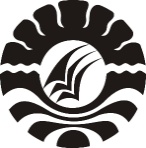 SISTEM PENJAMINAN MUTU INTERNALUNIVERSITAS NEGERI MAKASSARPUSAT PENJAMINAN MUTUUNIVERSITAS NEGERI MAKASSAR2018MANUAL PENGENDALIAN STANDAR REKRUITMEN DOSEN DAN TENAGA KEPENDIDIKANUNIVERSITAS NEGERI MAKASSARA.	TUJUAN MANUAL PENGENDALIAN PELAKSANAAN STANDAR REKRUITMEN DOSEN DAN TENAGA KEPENDIDIKANManual pengendalian pelaksanaan standar rekruitmen dosen dan tenaga kependidikan bertujuan untuk mengendalikan pelaksanaan standar rekruitmen dosen dan tenaga kependidikan di lingkup UNM yang merupakan tindak lanjut dari hasil evaluasi pelaksanaan standar rekruitmen dosen dan tenaga kependidikan. Apabila hasil evaluasi pelaksanaan standar menunjukkan bahwa kegiatan atau program pada standar pemberian pengharagaan pada dosen dan tenaga kependidikan itu telah "mencapai" atau "melampaui", maka akan dirumuskan kembali dengan kriteria yang lebih tinggi. Namun, apabila hasil evaluasi pelaksanaan standar menunjukkan "belum mencapai", maka dilakukan evaluasi penyebab dari ketidaktercapaiannya standar pemberian rekruitmen tersebut. Demikian juga apabila hasil evaluasi pelaksanaan standar menunjukkan "penyimpangan" dari standar pemberian rekruitmen yang telah ditetapkan oleh Pimpinan UNM, maka harus segera diarahkan kembali untuk mengikuti standar yang berlaku.B.	LUAS LINGKUP MANUAL PENGENDALIAN STANDAR REKRUITMEN DOSEN DAN TENAGA KEPENDIDIKANLuas lingkup manual pengendalian pelaksanaan standar rekruitmen dosen dan tenaga kependidikan ini mencakup analisis penyebab dan tindakan korektif terhadap standar rekruitmen pada dosen dan tenaga kependidikan yang menemui kendala dalam melaksanakannya atau  tidak jalan atau bahkan menyimpang dari standar yang telah ditetapkan oleh Pimpinan UNM.Penggunaan manual pengendalian pelaksanaan standar rekruitmen dosen dan tenaga kependidikan ini dilakukan pada saat pelaksanaan standar pemberian rekruitmen dosen dan tenaga kependidikan memerlukan pengendalian agar standar tersebut dapat terpenuhi atau melampaui standar yang berlaku di lingkup UNM.C.	DEFINISI ISTILAH	Pengendalian pelaksanaan standar rekruitmen dosen dan tenaga kependidikan adalah tindakan koreksi atas pelaksanaan standar rekruitmen pada dosen dan tenaga kependidikan di lingkup UNM hingga kesulitan atau bahkan tidak jalannya pelaksanaan standar pemberian rekruitmen dosen dan tenaga kependidikan sehingga dapat diperbaiki.Pemantauan standar rekruitmen dosen dan tenaga kependidikan adalah mengamati proses atau kegiatan dengan maksud untuk mengetahui kesesuaian proses atau kegiatan tersebut dengan yang diharuskan dalam pernyataan standar rekruitmen dosen dan tenaga kependidikan di lingkup UNM.Pemeriksaan standar rekruitmen dosen dan tenaga kependidikan adalah mengecek atau mengaudit secara detil semua aspek dari penyelenggaraan standar rekruitmen dosen dan tenaga kependidikan yang dilakukan secara berkala, untuk mencocokkan kesesuian syarat dalam proses rekruitmen tersebut dengan isi standar pemberian rekruitmen dosen dan tenaga kependidikan di lingkup UNM.Tindakan koreksi terhadap standar rekruitmen dosen dan tenaga kependidikan adalah langkah tindakan yang diambil untuk memperbaiki ketidaksesuaian yang terdapat dalam temuan audit.D.	LANGKAH-LANGKAH ATAU PROSEDUR MANUAL PENGENDALIAN STANDAR REKRUITMEN DOSEN DAN TENAGA KEPENDIDIKANMemeriksa dan mempelajari hasil evaluasi yang dilakukan pada tahap sebelumnya, dan mempelajari alasan atau penyebab terjadinya penyimpangan dari standar rekruitmen dosen dan tenaga kependidikan yang berlaku yang telah ditetapkan oleh Pimpinan UNM.Mengambil tindakan korektif terhadap standar rekruitmen dosen dan tenaga kependidikan atas setiap penyimpangan atau hambatan dalam melaksanakan  pelaksanaan standar pemberian rekruitmen dosen dan tenaga kependidikan.Melakukan pencatatan atau merekam semua tindakan korektif yang diambil.Melakukan pemantauan secara terus-menerus efek atau dampak dari tindakan korektif tersebut, misalnya, apakah kemudian proses pemberian pemghargaan berjalan sesuai dengan standar yang berlaku dan telah ditetapkan oleh Pimpinan UNM.Membuat laporan tertulis tentang semua hal yang menyangkut pengendalian pelaksanaan standar rekruitmen dosen dan tenaga kependidikan sebagaimana telah diuraikan di atas.Melaporkan hasil dari pengendalian pelaksanaan standar rekruitmen dan tenaga kependidikan kepada pimpinan UNM dengan disertai catatan temuan, saran dan rekomendasi.E.	KUALIFIKASI PEJABAT/PETUGAS YANG MENJALANKAN MANUAL PENGENDALIAN STANDAR REKRUITMEN DOSEN DAN TENAGA KEPENDIDIKAN1. Rektor2. Pembantu Rektor II3. Dekan4. Pembantu Dekan II5. Bagian KepegawaianF.	CATATANUntuk mensukseskan pengendalian standar rekrutimen dosen dan tenaga kependidikan ini, diperlukan ketersediaan dokumen tertulis pendukung:Laporan hasil evaluasi pelaksanaan rekruitmen dosen dan tenaga kependidikanFormulir ketercapaian standar rekruitmen dosen dan tenaga kependidikanG.	REFERENSI1. Undang-Undang Republik Indonesia Nomor 20 Tahun 2003 tentang Sistem Pendidikan Nasional. 2. Undang-Undang Nomor 14 Tahun 2005 tentang Guru dan Dosen 3. Peraturan Pemerintah Republik Indonesia No. 39 Tahun 2007 tentang Dosen4. Peraturan Pemerintah Nomor 46 Tahun 2011 tentang Penilaian Prestasi Kerja Pegawai Negeri Sipil. 5. Peraturan Pemerintah Republik Indonesia No. 4 Tahun 2014 tentang Penyelenggaraan Pendidikan Tinggi dan Pengelolaan PerguruanTinggi.PROSESPROSESPENANGGUNG JAWABPENANGGUNG JAWABPENANGGUNG JAWABTANGGALPROSESPROSESNAMAJABATANTANDA TANGANTANGGAL1.PerumusanHerman, S.Pd., M.Pd.Koord. Tim SPMI2.PemeriksaanProf. Dr.rer.nat. Muharram, M.Si.Wakil Rektor I3.PersetujuanProf. Dr. Jasruddin, M.Si.Sekretaris Senat4.PengesahanProf. Dr. Husain Syam, M.TP.Rektor5.PengendalianProf. Dr. Sapto Haryoko, M.Pd.Ketua PPM UNM